Anticipation Guide: Multicellular LifePart 1: Directions – Read each statement in Part 1.  If you believe that statement is true, place a check in the Agree column.  If you believe that a statement is false, place a check in the Disagree column. Be ready to explain your answer.Agree	DisagreeAnticipation Guide: Multicellular LifePart 1: Directions – Read each statement in Part 1.  If you believe that statement is true, place a check in the Agree column.  If you believe that a statement is false, place a check in the Disagree column. Be ready to explain your answer.Agree	Disagree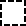 1.  Large multicellular organisms, such as humans, have larger cells than smaller multicellular organisms, such as mosquitoes.2.  Mitosis and cell division are both names for the same process.3.  Cell division is used for growth and repair in multicellular organisms.4.  Specialized cells and tissues contain different  to perform their purpose in a multicellular organism.  5.  Multicellular organisms are made of groups of specialized cells that work together.6.  Cancer is a disease that is related to malfunctions in cell division.7.  The familiar X-shaped structure seen in a cell under a light microscope is a 'basic' unreplicated chromosome.1.  Large multicellular organisms, such as humans, have larger cells than smaller multicellular organisms, such as mosquitoes.2.  Mitosis and cell division are both names for the same process.3.  Cell division is used for growth and repair in multicellular organisms.4.  Specialized cells and tissues contain different  to perform their purpose in a multicellular organism.  5.  Multicellular organisms are made of groups of specialized cells that work together.6.  Cancer is a disease that is related to malfunctions in cell division.7.  The familiar X-shaped structure seen in a cell under a light microscope is a 'basic' unreplicated chromosome.